                                                                                                                                                                                                       О Т К Р Ы Т О Е    А К Ц И О Н Е Р Н О Е     О Б Щ Е С Т В О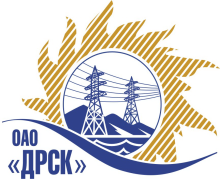 Открытое акционерное общество«Дальневосточная распределительная сетевая  компания»ПРОТОКОЛ ВЫБОРА ПОБЕДИТЕЛЯПРЕДМЕТ ЗАКУПКИ: право заключения Договора на поставку: «Автомобиль грузовой с крановой установкой и люлькой» для нужд филиала ОАО «ДРСК» «Южно-Якутские ЭС».Закупка№ 536 определена приказом от 27.03.2013 № 117Планируемая стоимость лота в ГКПЗ ОАО «ДРСК» на 2013 год составляет – 5 084 745,80 руб. без НДС.ПРИСУТСТВОВАЛИ: постоянно действующая Закупочная комиссия 2-го уровня.ВОПРОСЫ, ВЫНОСИМЫЕ НА РАССМОТРЕНИЕ ЗАКУПОЧНОЙ КОМИССИИ: О ранжировке предложений после проведения переторжки. Выбор победителя закупки.ВОПРОС 1 «О ранжировке предложений. Выбор победителя закупки»ОТМЕТИЛИ:В соответствии с критериями и процедурами оценки, изложенными в документации о закупке, после проведения переторжки предлагается ранжировать предложения следующим образом:  1 место: ОАО «Стройдормаш» г. Алапаевск Предлагаемая стоимость: 5 570 000 руб. с учетом НДС (4 720 338,98 руб. без НДС). В цену включены все налоги и обязательные платежи, все скидки. Существенные условия: Срок поставки: до 31.07.2013г. Условия оплаты: аванс 30 %  1 671 000 руб. от суммы договора в течение 10 календарных дней с момента заключения договора. Окончательный расчет 70%   от суммы договора - не позднее 20.08.2013г. Гарантийный срок: на установку 1 год с начала эксплуатации, но не более 18 месяцев со дня отгрузки при гарантийной наработке не  более 1000 моточасов. Гарантийный срок на шасси согласно гарантии завода-изготовителя 12 месяцев.   Действие оферты до 11.07.2013г. 2 место: ЗАО Шимановский машиностроительный завод «Кранспецбурмаш» г. Шимановск.     Предлагаемая стоимость:   5 601 850,01 руб. с учетом НДС (4 747 330,52 руб. без НДС). В цену включены все налоги и обязательные платежи, все скидки. Существенные условия: Срок поставки: до 31.07.2013г. Условия оплаты: аванс в размере 50 % от суммы договора выплачивается Заказчиком в течение 7 календарных дней с момента заключения договора. Окончательный расчет – не позднее чем через 10 календарных дней с момента поставки  продукции на склад грузополучателя и подписания актов приема-передачи. Гарантийный срок: 12 месяцев.   Действие оферты до 09.07.2013г.На основании вышеприведенной ранжировки предложений Участников закупки предлагается признать Победителем Участника занявшего первое место:ОАО «Стройдормаш» г. Алапаевск Предлагаемая стоимость: 5 570 000 руб. с учетом НДС (4 720 338,98 руб. без НДС). В цену включены все налоги и обязательные платежи, все скидки. Существенные условия: Срок поставки: до 31.07.2013г. Условия оплаты: аванс 30 %  1 671 000 руб. от суммы договора в течение 10 календарных дней с момента заключения договора. Окончательный расчет 70%   от суммы договора - не позднее 20.08.2013г. Гарантийный срок: на установку 1 год с начала эксплуатации, но не более 18 месяцев со дня отгрузки при гарантийной наработке не  более 1000 моточасов. Гарантийный срок на шасси согласно гарантии завода-изготовителя 12 месяцев.   Действие оферты до 11.07.2013г.РЕШИЛИ:Утвердить ранжировку предложений Участников после проведения переторжки.1 место: ОАО «Стройдормаш» г. Алапаевск       2 место: ЗАО Шимановский машиностроительный завод «Кранспецбурмаш» г. Шимановск.Признать Победителем закупки:  ОАО «Стройдормаш» г. Алапаевск Предлагаемая стоимость: 5 570 000 руб. с учетом НДС (4 720 338,98 руб. без НДС). В цену включены все налоги и обязательные платежи, все скидки. Существенные условия: Срок поставки: до 31.07.2013г. Условия оплаты: аванс 30 %  1 671 000 руб. от суммы договора в течение 10 календарных дней с момента заключения договора. Окончательный расчет 70%   от суммы договора - не позднее 20.08.2013г. Гарантийный срок: на установку 1 год с начала эксплуатации, но не более 18 месяцев со дня отгрузки при гарантийной наработке не  более 1000 моточасов. Гарантийный срок на шасси согласно гарантии завода-изготовителя 12 месяцев.   Действие оферты до 11.07.2013г.ДАЛЬНЕВОСТОЧНАЯ РАСПРЕДЕЛИТЕЛЬНАЯ СЕТЕВАЯ КОМПАНИЯУл.Шевченко, 28,   г.Благовещенск,  675000,     РоссияТел: (4162) 397-359; Тел/факс (4162) 397-200, 397-436Телетайп    154147 «МАРС»;         E-mail: doc@drsk.ruОКПО 78900638,    ОГРН  1052800111308,   ИНН/КПП  2801108200/280150001№ 212-МТПиРг. Благовещенск«___»______________2013 г.Ответственный секретарь________________________О.А.Моторина